لیستى وانە سەربارەکانى مانگى :   12 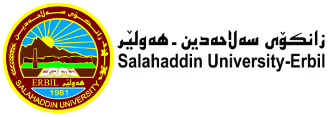 کۆى کاتژمێرەکانى نیساب : 63 کۆى کاتژمێرەکانى سەربار :کۆى گشتى:04:3005:3003:3004:3002:3003:3001:3002:3012:3001:3011:3012:3010:3011:3009:3010:3008:3009:30کاتژمێررۆژشەممە1A (Theo)1A (Theo)1A (Lab)1A (Lab)1C (Lab)1C (Lab)یەک شەممەدوو شەممە1C (Theo)1C (Theo)1B (Lab)1B (Lab)1B (Theo)1B (Theo)سێ شەممەچوار شەممە2A (Dams)2B (Dams)2A (Dams)2A (Dams)2B (Dams)2B (Dams)پێنج شەممەکۆىپراکتیکى و تیۆرىپراکتیکىتیۆرىبەرواررۆژکۆىپراکتیکى و تیۆرىپراکتیکىتیۆرىبەرواررۆژشەممەشەممە842 x 29/12یەک شەممە842 x 22/12یەک شەممەدوو شەممەدوو شەممە1024 x 211/12سێ شەممە1024 x 24/12سێ شەممەچوار شەممەچوار شەممە13/12پێنج شەممە6/12پێنج شەممە33پرۆژە33پرۆژەسەرپەرشتىخوێندنى باڵاسەرپەرشتىخوێندنى باڵا21کۆى گشتى21کۆى گشتىکۆىپراکتیکى و تیۆرىپراکتیکىتیۆرىبەرواررۆژکۆىپراکتیکى و تیۆرىپراکتیکىتیۆرىبەرواررۆژشەممەشەممەپشوو23/12یەک شەممە842 x 216/12یەک شەممەدوو شەممەدوو شەممەپشوو25/12سێ شەممە1024 x 218/12سێ شەممەچوار شەممەچوار شەممەپشوو27/12پێنج شەممە20/12پێنج شەممەپرۆژە33پرۆژەسەرپەرشتىخوێندنى باڵاسەرپەرشتىخوێندنى باڵا0کۆى گشتى21کۆى گشتىڕاگرسەرۆک بەشمامۆستاى وانەپ.ی. د.نه‌ژاد احمد حسينپ.ی. د دانا خضر مولودعثمان خورشید محمد